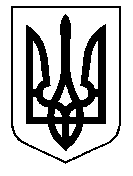 ТАЛЬНІВСЬКА РАЙОННА РАДАЧеркаської областіР  І  Ш  Е  Н  Н  Я18.11.2014                                                                                         № 34-8/VIПро хід виконання районної програми «Сільська школа Тальнівщини»Відповідно до пункту 16 частини 1 статті 43, статті 59 Закону України «Про місцеве самоврядування в Україні», врахувавши висновок постійної  комісії  районної ради з питань захисту населення від наслідків Чорнобильської катастрофи, охорони здоров'я та соціального захисту населення, освіти, культури, засобів масової інформації, сім’ї і молодіжної політики, фізкультури та спорту, районна рада ВИРІШИЛА:Інформацію райдержадміністрації про хід виконання районної програми «Сільська школа Тальнівщини», затвердженої рішенням районної ради від 13.12.2011 № 10-5,  взяти до відома (додається).Райдержадміністрації та іншим виконавцям, передбаченим  Програмою, відповідно до своїх повноважень продовжити виконання заходів  Програми.Запропонувати:3.1 сільськогосподарським товаровиробникам району відновити вирощування овочевої продукції для забезпечення навчальних закладів якісною, безпечною, доступною, вітчизняною сільськогосподарською продукцією;3.2 виконкомам міської, сільських рад, керівникам навчальних закладів спільно з організаторами харчування визначитись із потребою сільськогосподарської продукції для забезпечення харчування дітей згідно норм;3.3 управлінню агропромислового розвитку скоординувати роботу щодо укладення договорів на постачання сільськогосподарської продукції для потреб навчальних закладів.Контроль за виконанням рішення покласти на постійну комісію районної ради з питань захисту населення від наслідків Чорнобильської катастрофи, охорони здоров'я та соціального захисту населення, освіти, культури, засобів масової інформації, сім’ї і молодіжної політики, фізкультури та спорту.Голова районної ради                                                                      Н.Руснак